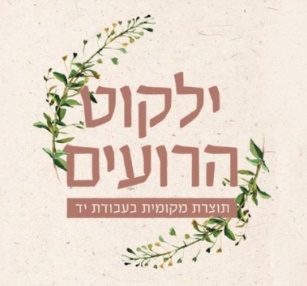 טופס הזמנת שתילים ללקוח עסקי/מוסדישלום שותלים יקרים.בכדי לסייע לכם בגיבוש הזמנת שתילים מהמשתלה שלנו, יצרנו את טופס המידע הבא, בו אתם נדרשים למלא נתונים לגבי פרויקט השתילה, לקבוע פרמטרים לבחירת הזנים ולהגדיר כמויות שתילים מן המינים השונים והשימושים השונים.פרטי איש קשר:___________________________________________________________שם הפרויקט, מיקום ותיאור כללי של הפרויקט:________________________________________________________________________________________________________________מהן מטרות השתילה בהקשר של שתילת שתילים של משתלת ילקוט הרועים?________________________________________________________________________________________________________________אילו סוגי עצים/צמחים אתם צריכים? מה סדר גודל כמות השתילים הרצויה וסדר גודל גילאי השתילים וגודלם/גודל מיכלים:________________________________________________________________________________________________________________מהם תכונות הפרי והפרמטרים המועדפים לפרויקט? פריסה עונתית (מקדים/מאחר), מיועד לקטיף עצמי ואכילה במקום או לקטיף למטרות מסחריות או למטרות עיבוד הפרי, מראה או צבע מסוים לפירות, דגש על טעם מתוק או על חמצמץ/ארומטי, מגבלת גודל/גובה לעצים עצמם וכד':_____________________________________________________________________________________________________________________הערות נוספות.____________________________________________________________________________________________________________________נא לשלוח הטופס הממולא לכתובת האימייל: www.yalkutharoim1@gmail.comתודה על הזמן והסבלנות! אנחנו נעבור בהקדם על פרטי הפרויקט שלכם ונחזור אליכם בהקדם עם המלצה לרשימת מינים וזנים והצעת מחיר